CONCERTOS Classical and Modern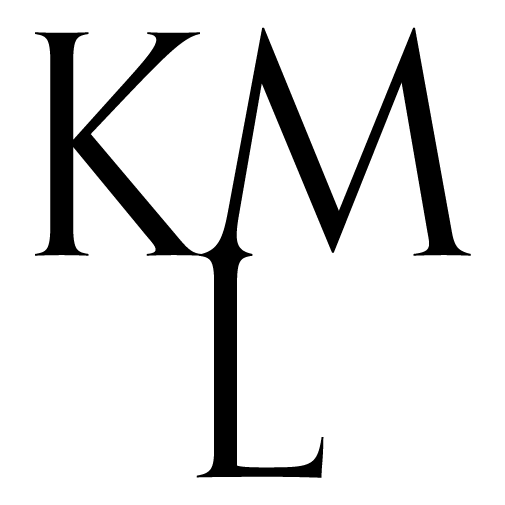 CONCERTOS CLASSICALWolfgang Amadeus MOZART(1756-1791)- Concerto in F for 3 Pianos and Orchestra ´Lodron´, K.242also version for two pianos- Allegro (8:28)- Adagio (10:28)- Rondo (6:12)- Concerto in E FLAT for 2 Pianos and Orchestra, K.365- Allegro (9:58)- Andante (8:03)- Rondo (7:01)Felix MENDELSSOHN (1809-1847)- Concerto for 2 Pianos and Orchestra in E Major- Allegro vivace (12:50)- Adagio non troppo (12:15)- Allegro (7:30)Max BRUCH(1838-1920)- Concerto for 2 Pianos and Orchestra, Op.88a- Andante sostenuto (6:02)- Andante con moto-Allegro molto vivace (6:12)- Adagio ma non troppo (8:14)- Andante-Allegro (7:27)Camille SAINT SAENS (1835-1921)- Le Carnaval des animaux (25:01)I – Introduction et Marche royale du lionII – Poules et CoqsIII – Hémiones (ou Animaux véloces)IV - Tortues V – L'ÉléphantVI – KangourousVII – AquariumVIII – Personnages à longues oreillesIX – Le Coucou au fond des boisX – VolièreXI – PianistesXII – FossilesXIII – Le CygneXIV – FinalMODERNBela BARTOK(1881-1945)- Concerto for 2 Pianos and Percussion- Assai lento-Allegro molto (12:54)- Lento ma non troppo (6:42)- Allegro non troppo (6:12)Bohuslav MARTINU(1890-1959)Concerto for two pianos and orchestra(written in 1943)2 flutes2 oboes2 clarinettes in B flat2 horns in F2 trumpets in B flattimpanipercussionstringscopyright 1953 by Associated Music Publishers Inc, New Yorkprinted in USAorchestral material on hireinfo: first mouvement finishes in D major2nd mouvement finishes in F major3rd mouvement finishes in B flatbut it has no accidentals on the keyFrancis POULENC(1899-1963)- Concerto in D minor for 2 Pianos and Orchestra- Allegro ma non troppo (8:06)- Larghetto (6:01)- Finale (Allegro molto) (5:49)XXe centuryToru TAKEMITSU (1930-1996)- Quotation of DreamREPERTORY FOUR PIANOSIgor STRAVINSKY (1882-1971)for FOUR PIANOS + Ensemble Pokrovsky + 7 Percussions- Les Noces- First Tableau- Second Tableau- Third Tableau- Fourth TableauPokrovsky Ensemble contact Nasha Nefedova+7 903 764 24 14+7 495 291 65 20KM play this piece only with this ensemble . They have done it often with Thomas Ades conducting